ОТЧЕТО ПРОВЕДЕНИИ КЛАССНОГО ЧАСА «УРОК ПРОФЕССИОНАЛИЗМА» ДЛЯ УЧАЩИХСЯ 6 – 11-Х КЛАССОВ МКОУ «Узнимахинская СОШ"Период проведения: 19.10.2019Место проведения: РД  ДАТА И МЕСТО ПРОВЕДЕНИЯ МЕРОПРИЯТИЯФОТООТЧЕТ О ПРОВЕДЕННОМ МЕРОПРИЯТИИ 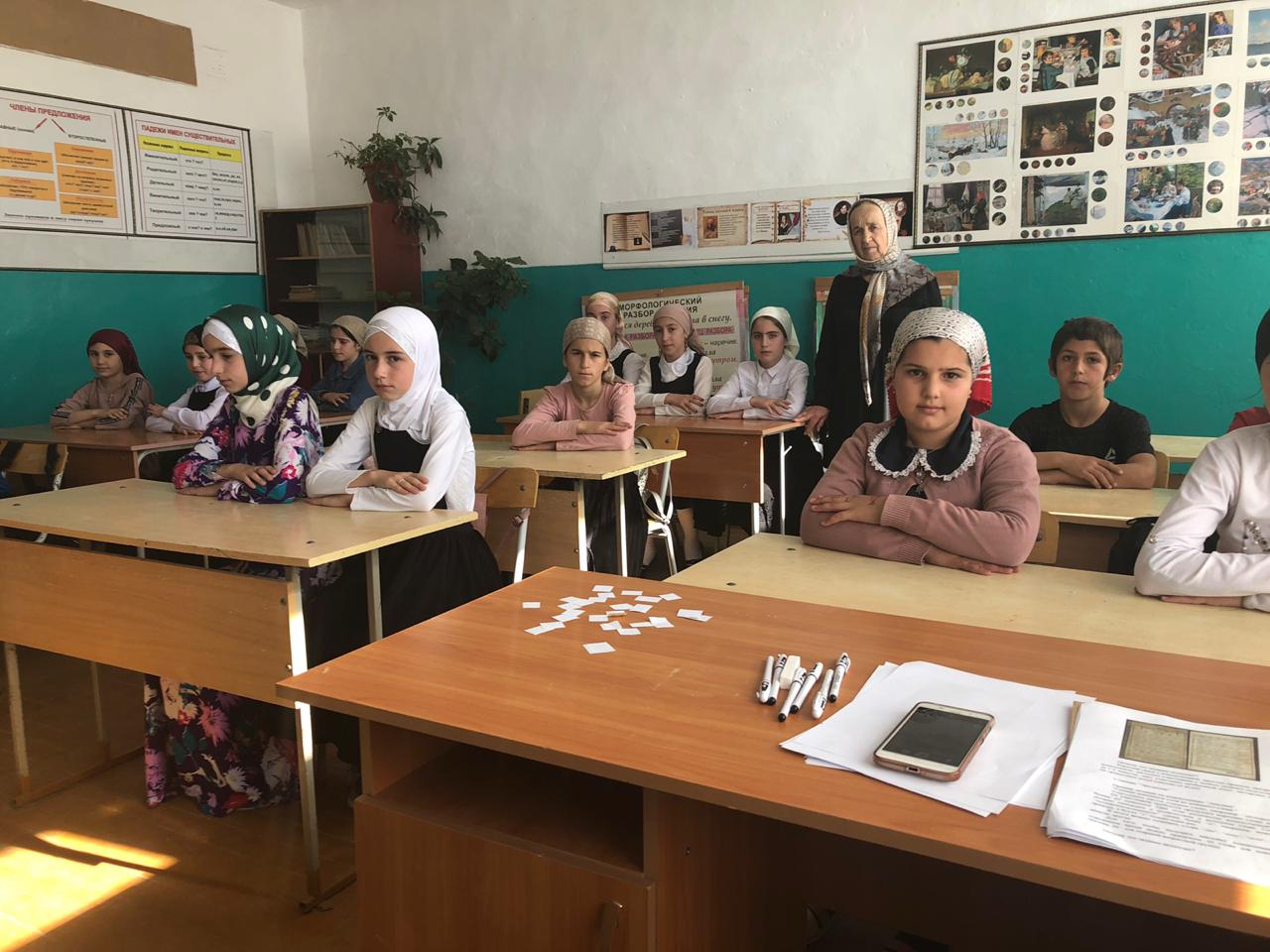 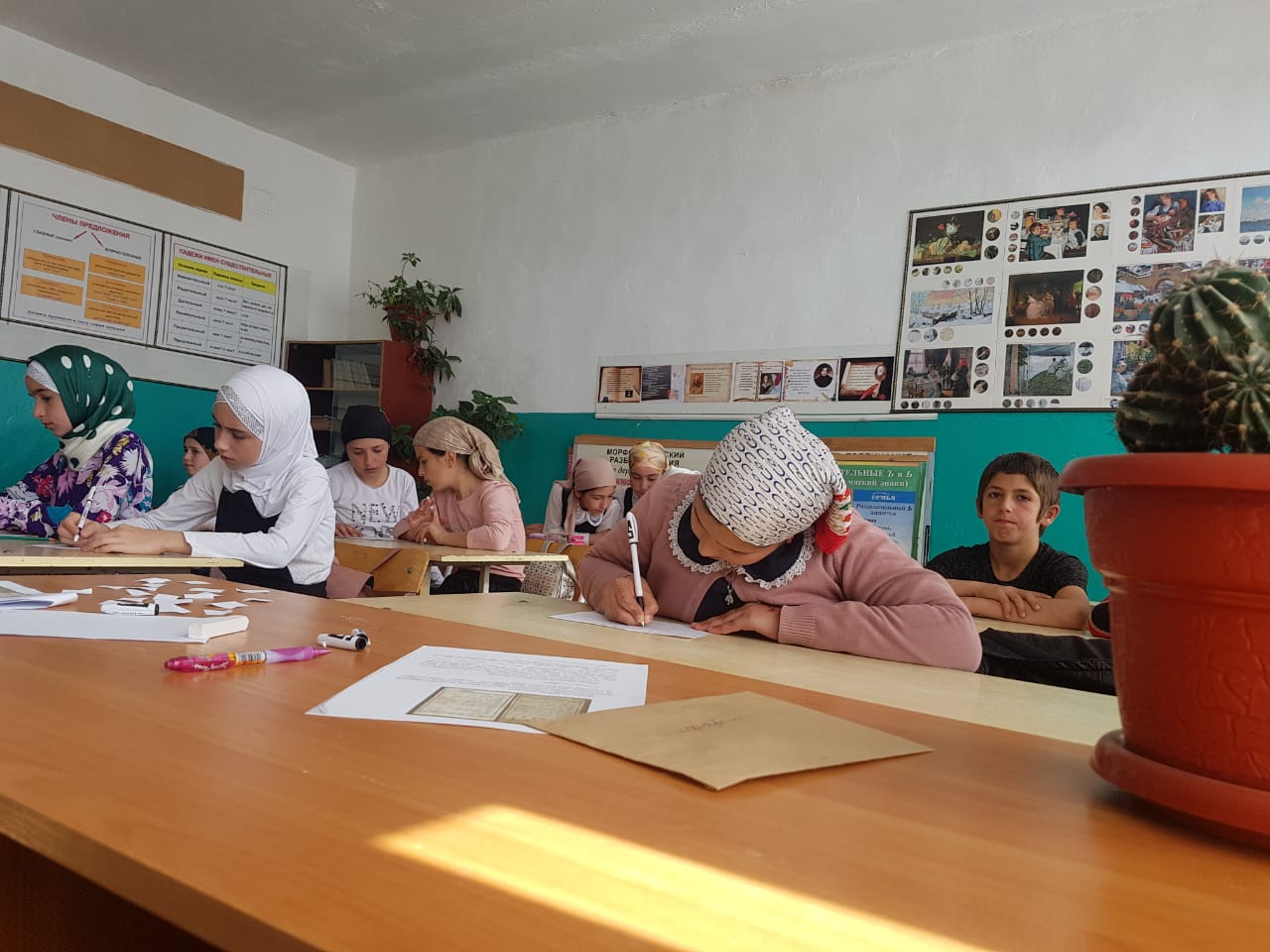 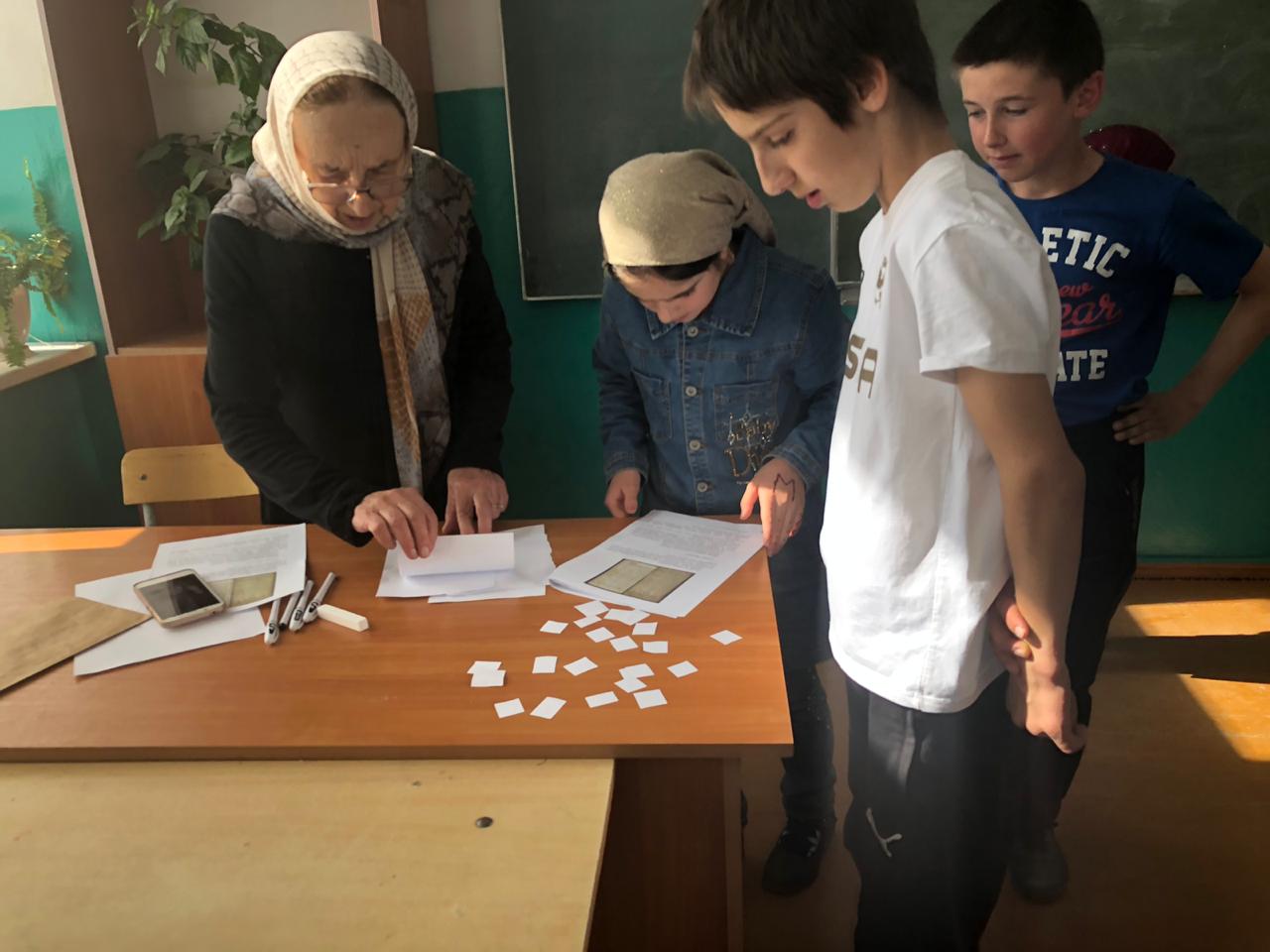 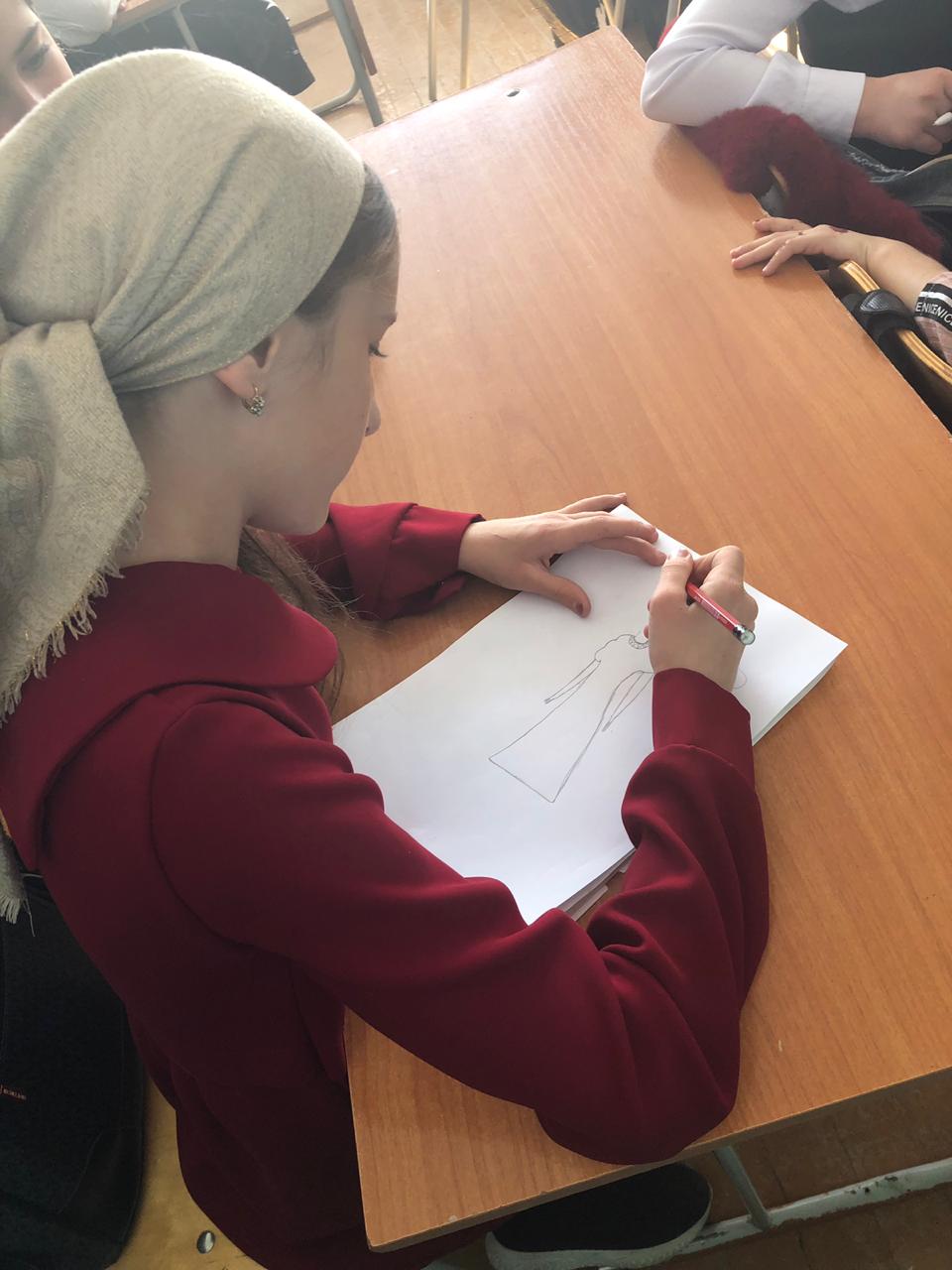 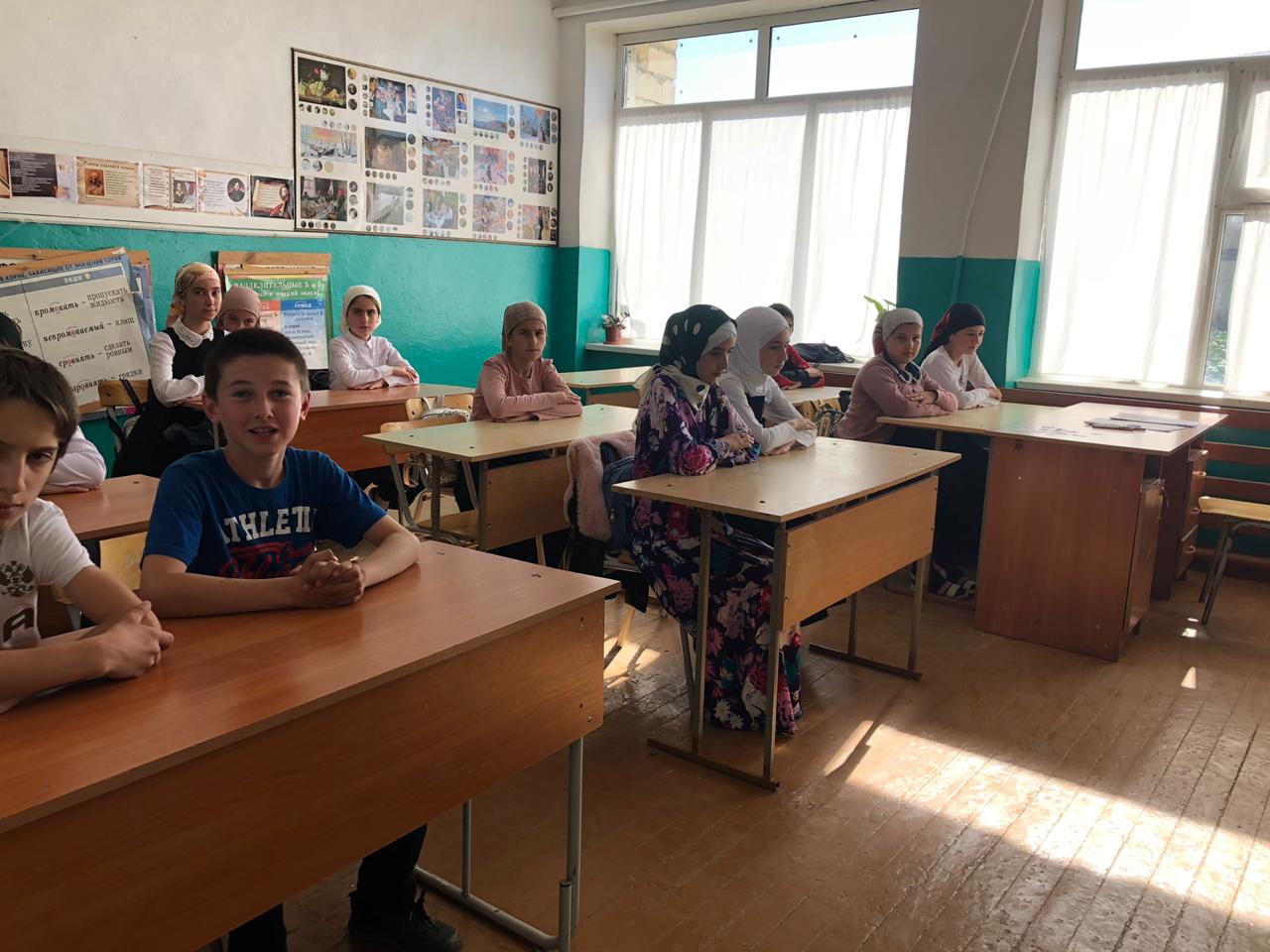 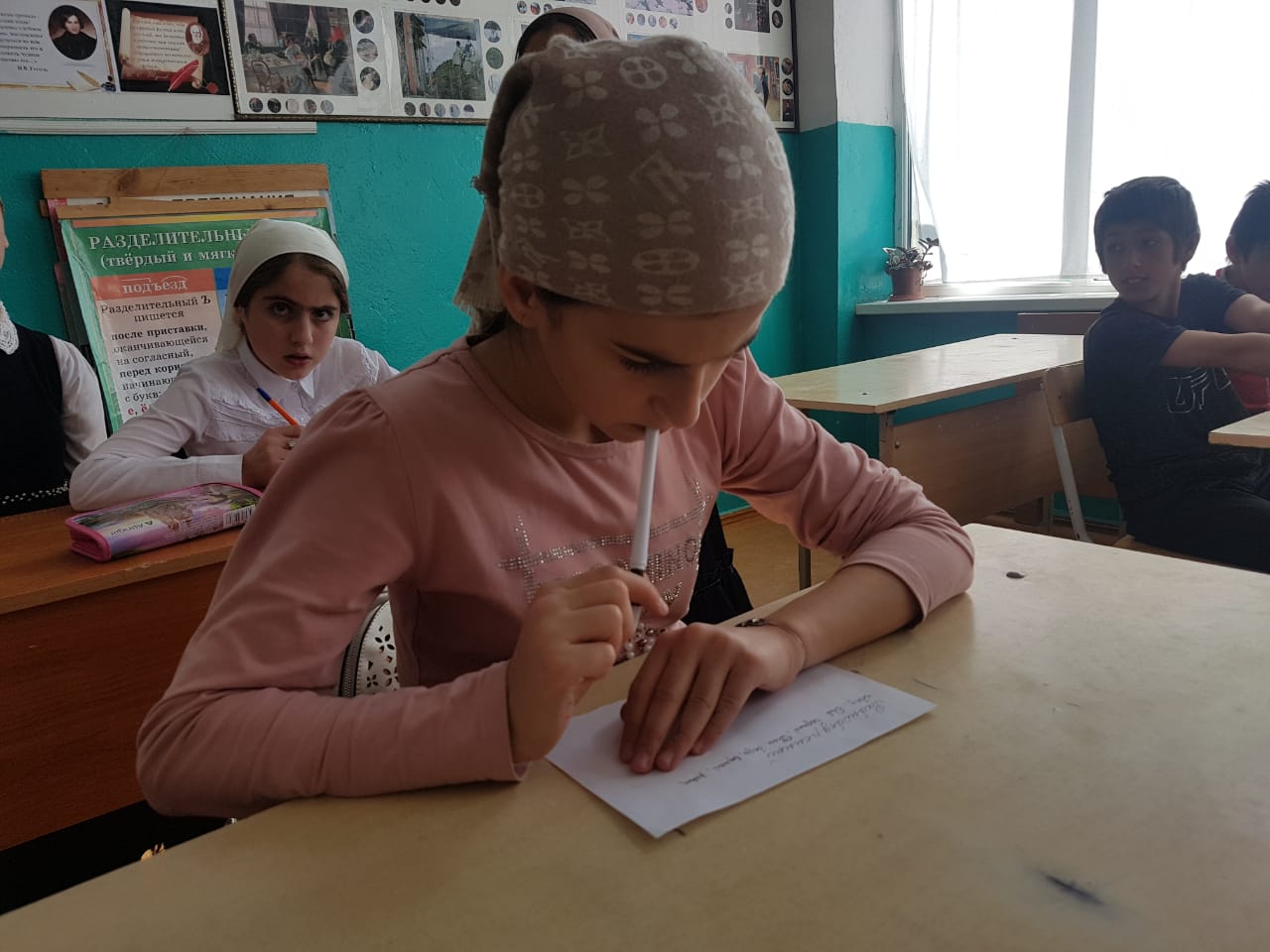 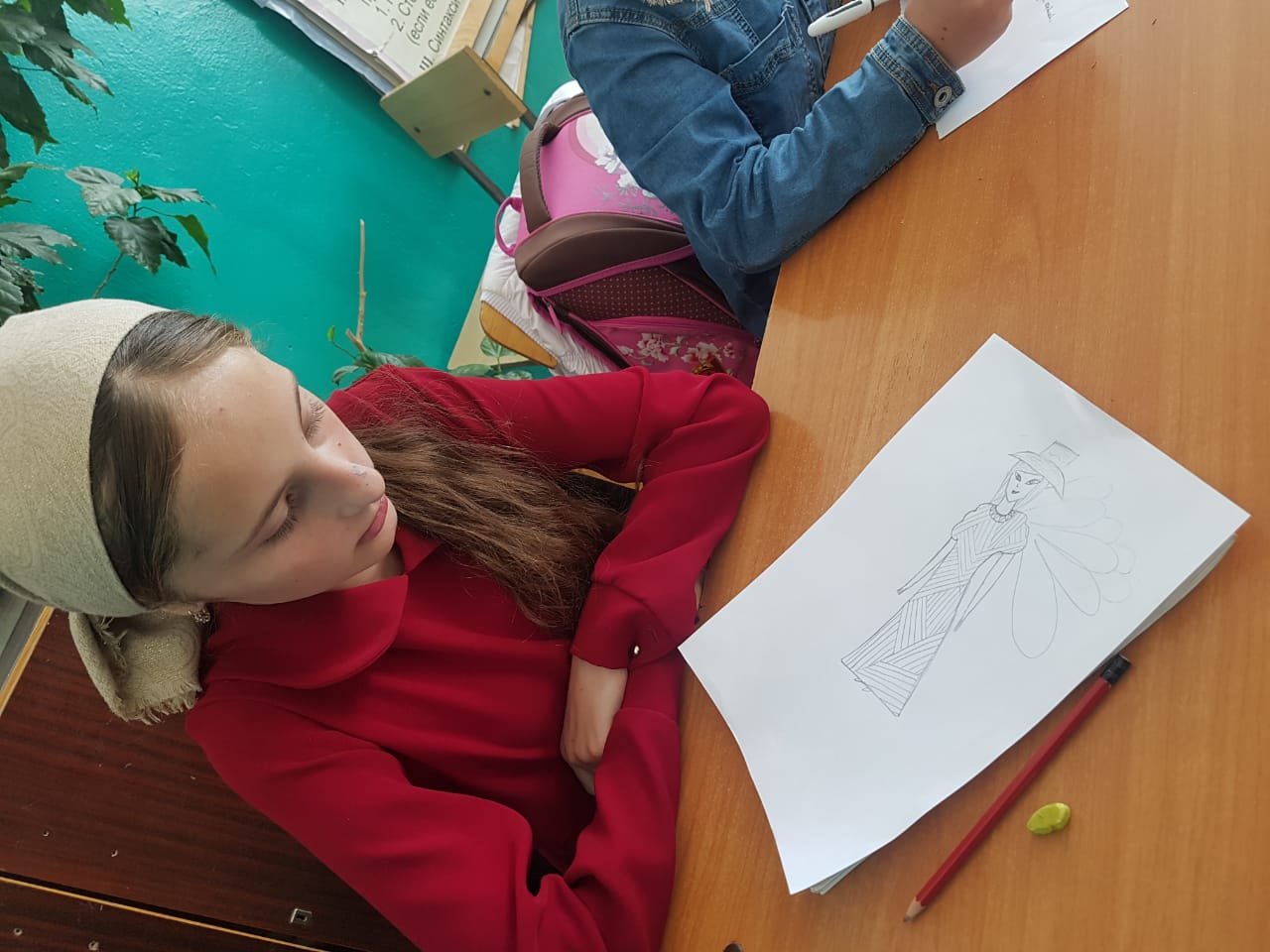 Составила/Ибрагимова Б.Я/(подпись)ФИО Место проведенияАдрес общеобразовательной организацииКлассы, привлеченные к классному часу «Урок профессионализма»Количество учащихся, участвующих на классном часу «Урок профессионализма»Форматы мероприятий изметодических рекомендаций,использованные на классном часу «Урок профессионализма»МКОУ «Узнимахинская СОШ»РД МО «Акушинский район» с. УзнимахиПример: 6,7,8,11 – ые классыПример: 6 – ые классы – 30 учащихся;7 – ые классы – 27 8-ые -1711-ые -3учащихся Урок –ИграКруглый столБеседа